ANEXO VIIDeclaração de Domínio Público e Uso Comum e Anuência de UsoDeclaro, para os devidos fins e efeitos legais, sob as penas da lei, que as áreas onde serão executados os serviços de conservação de pavimentos asfálticos em vias urbanas do Convênio celebrado entre a Agência Goiana de Infraestrutura e Transportes – GOINFRA e a Prefeitura Municipal de [NOME DO MUNICÍPIO], por meio do Programa Goiás em Movimento Municípios - GMM 2024, são bens públicos de uso comum do povo, encontram-se sob a jurisdição deste Município e independem de registro em cartório, conforme o prescrito nos art. 98 e 99 do Código Civil Brasileiro.Do mesmo modo, declaro que a Prefeitura Municipal de [NOME DO MUNICÍPIO], concede ANUÊNCIA do uso das áreas urbanas de uso comum do povo, para que a Agência Goiana de Infraestrutura e Transportes, execute o objeto do Convênio durante o tempo em que o mesmo   estiver vigente.(Município), XX de XXXX de 2024.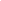 Assinatura Prefeito(a) MunicipalNota: Em papel timbrado da prefeitura. NÃO será permitido o uso de assinatura digitalizada nos documentos encaminhados. Para fins de validação, apenas serão aceitos os documentos assinados a mão e digitalizados por completo, ou, documentos com assinatura eletrônica digital certificada.